Муниципальное казенное дошкольное образовательное учреждениецентр развития ребенка детский сад №5 «Чебурашка»г. Вятские Поляны Кировской областиПодготовила воспитатель - Чиклина Жанна АнатольевнаОбразовательный проектс детьми младшего дошкольного возрастана тему: «Я и моя семья»                                                                       Актуальность.«Семья – эта та первичная среда, где человек должен учиться творить добро». В.А. Сухомлинский    В младшем дошкольном возрасте у детей начинают формироваться элементарные представления о явлениях общественной жизни и нормах человеческого общения. Детям этого возраста свойственна большая эмоциональная отзывчивость, что позволяет воспитывать в них любовь, добрые чувства и отношения к окружающим людям и, прежде всего, к близким, к своей семье. А ведь это основа из основ нравственно – патриотического воспитания, его первая и самая важная ступень.    Ребёнок должен осознать себя членом семьи. Именно семья является хранителем традиций, обеспечивает преемственность поколений, сохраняет и развивает лучшие качества людей. Ознакомление детей с понятием «семья невозможна без поддержки самой семьи».     Наш проект – прекрасный повод поразмышлять о роли семьи в жизни каждого человека, о семейных традициях и их развитии в современных условиях. Работа над проектом имеет большое значение для формирования личности ребёнка, укрепление и развития детско–родительских отношений. Родители должны дать понятие ребёнку, что он часть семьи, что это очень важно. Мы взрослые должны помочь детям понять значимость семьи, воспитывать у детей любовь и уважение к членам семьи, прививать к детям чувство привязанности к семье и дому.Цель проекта:формирование у детей первоначальных представлений о семье.Задачи проекта:- познакомить детей с понятиями «семья», «имя», «фамилия»;- учить называть членов своей семьи: мама, папа, брат, сестра, бабушка, дедушка;- воспитывать у детей любовь и уважение к членам семьи, учить проявлять заботу о родных людях;- способствовать активному вовлечению родителей в совместную деятельность с ребенком в условиях семьи и детского сада.Участники проекта: Воспитатели;Дети младшего возраста;Родители воспитанников.  Тип проекта: творчески – игровой.  Продолжительность - среднесрочный - 1 месяцОжидаемые результаты:    Дети узнают больше о своей семье: о членах семьи, традициях. Проявление уважение и забот ко всем членам семьи. Умение организовывать сюжетно-ролевые игры на основе имеющихся знаний о семье. Понимание значимости семьи в жизни каждого человека.Этапы работы над проектом:1 этап - Подготовительный:- Подбор стихотворений о маме, папе, бабушке, дедушке, патешек, русских народных сказок, рассказов.- Рассматривание фотографий детей, родных и близких, иллюстраций и сюжетных картин по теме «Моя семья».- Подбор дидактических, сюжетно-ролевых, театрализованных игр на семейную тематику.- Подготовка консультаций, памяток и проведение собрания для родителей.2 этап - Практический:- Беседы: «Что такое семья», «Кто живет вместе с тобой?», «Моя любимая мамочка», «Папа – мой лучший друг», «»Как я помогаю дома», «О братишках и сестренках», «Мои любимые бабушка и дедушка», «Давайте познакомимся!».- Ситуативные разговоры: «Что готовит мама?», «Что умеет делать папа?», «Что делать, если кто-то заболел?», «Что такое хорошо, что такое плохо?».- Чтение художественной литературы: «Мама» Д.Грабе, «Бабушкины руки» Л. Квитко, «Я сама» И. Муравейко, «Солнышко» Е. Благина, «Подарок» О. Карышева, «Вот дедушка» Ф. Фребеля ", "Девочка - рёвушка" А. Барто, "Вот какая мама" Е. Блашной, "Разговор с мамой", "Машенька" А. Барто, "Больная кукла" В. Берестова, потешки «Из-за леса, из-за гор», «Просыпаемся» и др.- Чтение русских народных сказок: "Репка", "Колобок", "Курочка Ряба", "Теремок", "Рукавичка" и т. д.- Игровая деятельность- Пальчиковые игры: «Семья», «Наша дружная семья», «Кто приехал?», «Помощники».- Дидактические игры: «С кем ты живешь?», «Назови ласково», «Вежливые слова», «Позвони по телефону маме (папе)», «Дела домашние», «Хорошо – плохо», «Можно – нельзя».- Сюжетно-ролевые игры: «Семья», «Дочка заболела», «День рождение», «Детский сад», «Семейные выходные».- Театрализованная игра: сказка «Репка».Творческая деятельность- Лепка: «Посадил дед репку», «Оладушки для бабушки».- Рисование: «Украсим маме платье», «Расскажу я вам друзья, как живет моя семья».- Аппликация: открытка: «Сердечко для мамы», плакаты на день матери, «Открытка для папы» на день отца.- Работа с родителями: Собрание: «Роль семьи в судьбе ребенка», Консультации: «Воспитание собственным примером», «Как реагировать на детские истерики», Памятка: «10 заповедей эффективного воспитания», Сбор фотографий для стенда «Моя семья», Совместное творчество родителей и детей по изготовлению Генеалогического Древа семьи.3 этап - Заключительный:- Фотовыставка в группе «Моя семья».- Альбом «Генеалогическое древо семьи».- Выставка рисунков родителей «Наша дружная семья»- Выставки детских работ. Подарки родителям.- Презентация проекта.Вывод   Можно сделать вывод о том, что в результате мероприятий, которые были проведены в ходе проекта: беседы, выставки, игры, совместная деятельность детей и родителей, мы получили положительный результат. У детей повысились знания в области нравственно – патриотического воспитания в вопросах касающихся своей семьи, родители стали активней участвовать в мероприятиях, проходимых в детском саду.    В результате творческой работы всех семей в группе появилась фотовыставка «Моя семья», выставка рисунков родителей «Наша дружная семья» и альбом «Генеалогическое древо семьи», который пользуется особой популярностью у всех детей. Каждый день неоднократно просматривается, и каждый «автор» с гордостью рассказывает о своей замечательной семье. После просмотра сказки «Репка», наши дети тоже попробовали себя в роли артистов. Появились новые игры для самостоятельной деятельности детей: «Дом, который построили мы», «Мебель для комнаты», «Поликлиника», «День рождения», «Гости».     На наш взгляд, проект «Я и моя семья» является первым шагом в нравственно патриотическом воспитании ребенка дошкольного возраста, так как формирует первоначальное прочувствованное восприятие детьми ближайшей социокультурной среды, которой является его семья.Литература1. Зверева О. Х., Кротова Т. В., «Общение педагога с родителями в ДОУ»: -М.: Т. Ц. Сфера, 2005.2. Козлова А. В., Дешулина Р. П. «Работа с семьей»: -М. : Т. У. Сфера, 2004.3. Свирская Л., «Работа с семьей: необязательные инструкции»: - М.: ЛинкаПресс, 2007.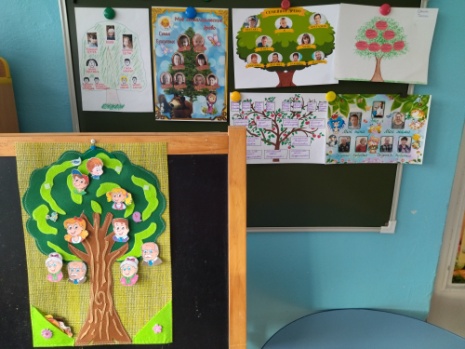 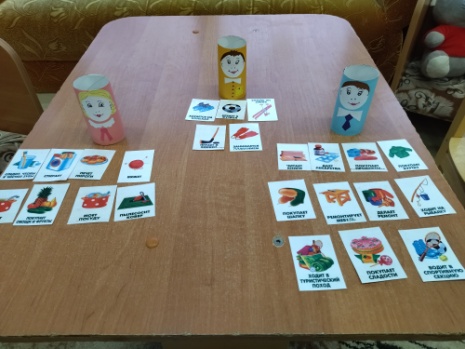 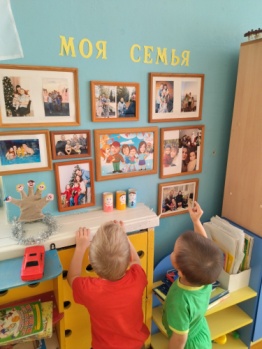 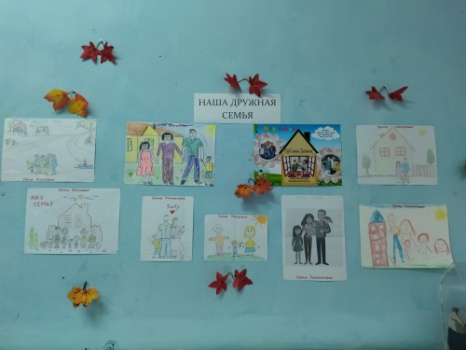 